ПРОЕКТ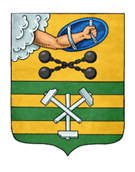 ПЕТРОЗАВОДСКИЙ ГОРОДСКОЙ СОВЕТ_____ сессия _____ созываРЕШЕНИЕот _________ № _________О внесении изменений в Положение о конкурсе на замещение вакантной должности муниципальной службы в органах местного самоуправления Петрозаводского городского округаВ соответствии со статьей 17 Федерального закона от 02.03.2007 № 25-ФЗ «О муниципальной службе в Российской Федерации», статьей 54 Устава Петрозаводского городского округа Петрозаводский городской СоветРЕШИЛ:Внести в Положение о конкурсе на замещение вакантной должности муниципальной службы в органах местного самоуправления Петрозаводского городского округа, утвержденное Решением Петрозаводского городского Совета от 15.12.2009 № 26/36-708, следующие изменения:1. В пункте 1 слова «и Администрации Петрозаводского городского округа» заменить словами: «, Администрации Петрозаводского городского округа и Контрольно-счетной палате Петрозаводского городского округа».2. Пункт 5 изложить в следующей редакции:«5. Гражданин, изъявивший желание участвовать в конкурсе, представляет в орган местного самоуправления перечень документов, установленных ч.3 ст. 16 Федерального закона от 02.03.2007 № 25-ФЗ «О муниципальной службе в Российской Федерации.».3. Пункт 11 изложить в следующей редакции:«Представитель нанимателя (работодатель) не позднее чем за 20 дней до дня проведения конкурса публикует сведения об условиях, дате, времени и месте его проведения, а также проект трудового договора в официальном периодическом издании и размещает данную информацию на сайте органа местного самоуправления в информационно-телекоммуникационной сети общего пользования.».___________________________________________________________________________________________Проект подготовлен депутатами Петрозаводского городского СветаПОЯСНИТЕЛЬНАЯ ЗАПИСКАк проекту решения Петрозаводского городского Совета«О внесении изменений в Положение о конкурсе на замещение вакантной должности муниципальной службы в органах местного самоуправления Петрозаводского городского округа»Настоящий проект вносится на рассмотрение сессии Петрозаводского городского Совета в соответствии со статьей 17 Федерального закона от 02.03.2007 № 25-ФЗ «О муниципальной службе в Российской Федерации», статьей 54 Устава Петрозаводского городского округа.Указанный проект направлен на совершенствование процедуры проведения конкурса на замещение вакантной должности муниципальной службы в органах местного самоуправления Петрозаводского городского округа, удовлетворения протеста прокурора города Петрозаводска на отдельные положения Решения Петрозаводского городского Совета от 15.12.2009 № 26/36-708 «Об утверждении Положения о конкурсе на замещение вакантной должности муниципальной службы в органах местного самоуправления Петрозаводского городского округа», а также приведения его положений в соответствие с требованиями актуальной редакции Федерального закона от 06.10.2003 № 131-ФЗ «Об общих принципах организации местного самоуправления в Российской Федерации» и Устава Петрозаводского городского округа.Председатель Петрозаводского городского Совета                                                   Н.И. ДрейзисПредседатель Петрозаводского городского Совета                                    Н.И. ДрейзисГлава Петрозаводского  городского округа                            В.К. Любарский 